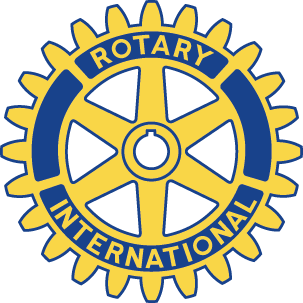 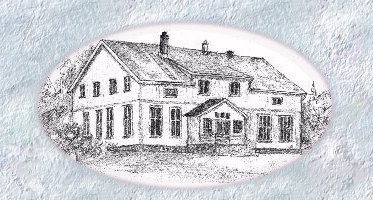 Skedsmokorset Rotaryklubb 					Ukebrev nr. 27Dette ukebrevet gjelder klubbmøte mandag 25. feb. og Torskeaften fredag 1. mar. Dato:			Mandag 25. februar 2019 kl. 19:30				Antall medlemmer:	19, to ledsagereGjester:		IngenSted:			StenMøteleder:		President SteinarVipps nr.: 		Skedsmokorset Rotaryklubb 18245Bursdager: 		Helge (4. mars) Besøk andre klubber:	Fredrik Staib, Skedsmo NordTema: «Det moderne slaveriet» President Steinar åpner møtet ved å tenne lys for fred og vennskap og minner om å gavne andre. Det ble så orientert om to saker:El-Sol prosjektet har fått flott omtale i Rotary Norden, alle oppfordres til å lese. Vår klubb har sammen med Nittedal Rotaryklubb ansvar for neste områdemøte i oktoberDagens foredragsholder, Morten Eikeli, er fra Aurskog og har nå flyttet til sin kones hjemby Sandes i Rogaland, hvor de venter sin førstefødte i mai. Eikeli er reginal utviklingsleder i Hope for Justice i Norge. Hope for Justice fokuserer på å gjøre slutt på moderne slaveri ved å redde ofre, rehabilitere liv og reformere samfunn. Eikeli fortalte at han etter å ha fått innsikt i moderne slaveri føler seg personlig forpliktet til å jobbe med dette, og han har håp om at rettferdighet kan bidra til å bekjempe slaveriet i verden. Med kveldens presentasjon ga han en innføring i hva moderne slaveri er: en person kontrollerer en annen ved å utnytte en den andres sårbarhet. Ofte knyttet til menneskehandel, hvor en person blir tvunget til å bli tjeneste mot deres vilje - vanligvis tvunget arbeid eller prostitusjon. Kontrollen kan være fysisk, økonomisk eller psykologisk. I følge Global slavery index) ble det i 2016 estimert at det globalt var 40,3 mill. kvinner, menn og barn kunne regnes som moderne slaver. Det antas at cirka 24,9 mill. av disse er utsatt for tvangsarbeid, hvorav 9.000 i Norge. Dette er dobbelt så mange som under den transatlantiske slavehandel på 1500-1800-tallet. Hope for Justice samarbeider med myndigheter og politi, men tvangsarbeid og slaveri er likevel utfordrende: Fra 2008-2017 har kun 7 % av 546 forhold ført til domfellelse – ofte pga. bevisets stilling, i 2018 ble 3.500 personer sendt ut av Norge pga. manglende oppholdstillatelse. Hope for Justice tilbyr kurs og opplæring for at både fagfolk og engasjerte enkeltpersoner skal lære seg å gjenkjenne tegnene på menneskehandel og vite hva man kan gjøre dersom man mistenker noe. Det er utarbeidet brosjyre, og Eikeli viste en film (som også kan finnes på hjemmesiden til Hope for justice, Norge). Deretter ga han oss en rekke eksempler som beskrev personer som hadde blitt utsatt for slaveri eller tvangsarbeid, og at dette også skjer i Norge, med og av norske borgere, og innvandrere/flyktninger. Det ble åpnet for spørsmål, og engasjerte møtedeltakere fikk gode svar. Hva kan vi gjøre som enkeltpersoner? Gi penger; øke egen kunnskap og bidra til bevisstgjøring; ta kontakt med Hope for Justica dersom du oppdager noe mistenkelig eller får et «alt for godt tilbud». Ønsker du å bidra økonomisk? Vipps kan brukes, velg «betal til» og søkt frem Hope for Justice Norge 138105.Presidenten takket foredragsholder som fikk en flaske vin. Vinlotteriet ble ivaretatt av Fredrik, og den heldige vinner var Magne Yndestad som ga vinen dagens foredragsholder. Roald Skramm overbragte en hilsen fra Geir Arnestad, som kunne tenke seg å komme tilbake som medlem i klubben vår. Avslutningsvis minnet presidenten om Torskeaften fredag 1. mars og at mandag 4. mars derfor er møtefri. Dato:			Fredag 1. mars 2019 kl. 19:00				Antall medlemmer:	21Ledsagere:		6Gjester: 		1, Jon Olav Fjeld, potensielt kommende medlemSted:			Kokkens Kjøkken, Industriveien 1, SkedsmokorsetMøteleder:		Fredrik Staib, leder av KameratskapskomitéenTema: «Torskeaften» Ved ankomst ble det servert musserende vin og vi satt oss etter hvert til hyggelig dekket langbord.Kameratskapskomiteens leder, Fredrik, ønsket velkommen og fortalte oss at det var komplementets dag, og benyttet anledningen til å gi komplement for pent dekket bord, og ga ordet til President Steinar som åpnet møtet, denne kvelden var det ingen andre klubbsaker på agendaen enn Torskeaften. Fredrik overlot deretter ordet til kveldens toastmaster, Anne, som på sin karakteristiske og ordrike måte vi ledet oss i lett stemning gjennom måltidet med både dikt, ordtak og artige anekdoter.Skrei og rogn, poteter, kokte gulrøtter og eggesmør ble servert, det hadde ikke lyktes kokken å få tak i lever, men alle fikk tilbud om servering nr. to. Sanger ble sunget tradisjonen tro, denne kvelden var Gry og Magne Y. forsangere, stev ble sunget av Roald, og artige historier ble fortalt av Gunnar S. og Magne Y., og takk for maten tale ble holdt av Monique. Etter middag ble vi tilbudt kaffe avec, sjokoladekake og sjokolade, og resten av kvelden gikk med til hyggelige samtaler rundt bordet. Alt i alt en meget hyggelig kveld, selv om vi savnet flere av våre medlemmer. Neste møte: Steen er mandag 11. mars kl. 19.30 hvor Kjetil Jensen skal holde sitt Ego-foredrag. Monique, ref. 